Информация для беженцев из Украины в земельном округе Людвигсбург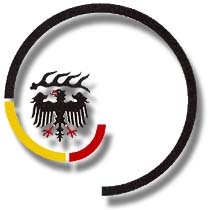 Бежав из Украины, Вы оказались на территории  земельного округа Людвигсбург. Здесь мы собрали всю необходимую информацию и перечень  первоочередных мер поддержки:Вы можете находиться в Германии без оформления разрешения на пребывание до 23 мая 2022 г.Место проживанияВы  проживаете в частном жилье или                                   Вы ещё находитесь в поискеВы размещены  в городе/муниципалитете земельного        места проживанияокруга Людвигсбург                                                                                               Пожалуйста, обратитесь в один                                                                                               из первичных пунктов приёма земли                                                                                               Баден-Вюртемберг:                                                                                               Durlacher Allee 100, 76137 Karlsruhe                                                                                               Binger Straße 28, 72488 Sigmaringen                                                                                               Müllheimer Straße 7, 79115 Freiburg                                                                                               Georg-Elser-Straße 2, 73479 EllwangenРегистрация в органе регистрационного учётаПожалуйста, обратитесь в орган регистрационного учёта (в администрацию города) по Вашему месту жительства, приложив следующие документы:Заграничный паспорт/ Документ, удостоверяющий Вашу личностьПодтверждение Вашего арендодателя о том, что Вы арендуете у него жильёВы получите:Подтверждение Вашей регистрации в органе регистрационного учётаРегистрация в ведомстве по делам иностранных гражданПожалуйста, зарегистрируйтесь в соответствующем ведомстве по делам иностранных граждан. Для этого Вы должны предоставить следующие документы:Заграничный паспорт/ Документ, удостоверяющий Вашу личность (с переводом)Вы получите:Письменное подтверждение регистрации в ведомстве по делам иностранных граждан.Как беженцы из Украины Вы можете подать заявление на получение временного вида на жительство  в соответствии с параграфом 24 Закона «О  пребывании иностранных граждан»; вместе с ним Вы получите также и право на работу. С этим временным видом на жительство  (разрешением на временное пребывание), а также с вышеупомянутым письменным подтверждением Вашей регистрации в ведомстве по делам иностранных граждан Вы сможете подать заявление на пособия.Контактные данные ведомств по делам иностранных граждан земельного округа ЛюдвигсбургДля городов Битигхайм-Биссинген, Тамм и Ингерсхайм:Битигхайм-Биссинген/ Ведомство по делам иностранных гражданLöchgauer Straße 22 
74321 Bietigheim-BissingenТелефон: 07142 / 74 0Электронная почта: auslaenderwesen@bietigheim-bissingen.deИнтернет-страница: www.bietigheim-bissingen.deДля города Дитцинген:Дитцинген/Центр предоставления административных услугAm Laien 171254 Ditzingen
Телефон: 07156 164-107
Электронная почта: buergeramt(@)ditzingen.deИнтернет-страница: www.ditzingen.deДля города Корнвестхайм:Корнвестхайм/Ведомство по делам иностранцевJakob-Sigle-Platz 170806 KornwestheimТелефон: 07154 202-89503Электронная почта: auslaenderamt@kornwestheim.deИнтернет-страница: http://www.kornwestheim.de Для города Людвигсбург:Людвигсбург/Ведомство по делам иностранных гражданWilhelmstraße 9 71638 Ludwigsburg Телефон: (0 71 41) 9 10 25 99 Интернет-страница: www.ludwigsburg.deДля города Ремсек-на- Некаре:Администрация города Ремсек-на Некаре/Ведомство по делам иностранных гражданMarktplatz 1
71686 Remseck am Neckar
Телефон: 07146 2809-1126Интернет-страница: www.stadt-remseck.deДля городов Файнинген, Эбердинген,Оберриксинген и Серсхайм:Файнинген-на-Энце/Ведомство по делам иностранных гражданStadt Vaihingen an der Enz / Ausländerbehörde
Marktplatz 1
71665 Vaihingen an der Enz
Телефон: 07042 18-0Интернет-страница: www.vaihingen.deДля остальных городов и коммун земельного округа Людвигсбург:Администрация округа Людвигсбург/ Отдел по работе с иностранными гражданамиLandratsamt Ludwigsburg / AusländerangelegenheitenHindenburgstr. 4071638 LudwigsburgТелефон: 07141/144-0Электронная почта: AUSLAENDERWESEN@landkreis-ludwigsburg.deИнтернет-страница: www.landkreis-ludwigsburg.deПодача заявлений на оказание денежной помощи и помощи, предусмотренной на случай болезниВ подразделениях по оказанию помощи лицам, находящимся в поиске убежища, Вы можете подать заявление на оказание денежной помощи и помощи, предусмотренной на случай болезни.Для этого Вы должны предоставить следующие документы:Заграничный паспорт/Документ, удостоверяющий личностьПодтверждение о регистрации в ведомстве по делам иностранных гражданЗаполненный бланк заявления на оказание помощи в соответствии с Законом «О предоставлении социальной помощи лицам, претендующим на политическое убежище»Подтверждение Вашей регистрации в органе регистрационного учётаВ случае необходимости  документы, подтверждающие Ваши доходы и наличие имуществаВ случае необходимости документы, подтверждающие медицинское страхование (для выезжающих за рубеж)Контактные данные подразделений, занимающихся оказанием социальной помощи лицам, находящимся в поиске убежища:Landratsamt Ludwigsburg /  Fachbereich Asyl und MigrationАдминистрация округа Людвигсбург/ Департамент по работе с лицами, находящимися в поиске убежища, и миграцииТелефон: 07141/144-42482 (Infopunkt Asyl)Электронная почта: asylbewerber@landkreis-ludwigsburg.deИнтернет-страница: www.landkreis-ludwigsburg.deПочтовый адрес: Hindenburgstr. 40, 71638 LudwigsburgАдрес для посетителей: Auf dem Wasen 9, 71640 LudwigsburgБланки заявлений Вы можете скачать на интернет-странице Администрации округа Людвигсбург.Заполненные заявления можно также отправить по электронной почте. Личная беседа не обязательна.Если Вы захотите прийти  на приём лично, то необходимо предварительно записаться на приём (по телефону или по электронной почте).Социальная служба для беженцевВ каждом городе и муниципалитете земельного округа Людвигсбург есть специалисты по интеграции, занимающиеся оказанием социальной помощи беженцам. Эти специалисты к Вашим услугам: являясь Вашими проводниками и помощниками, они охотно ответят на все Ваши вопросы.В секретариате департамента по работе с лицами, находящимися в поиске убежища, и миграции Администрации округа Людвигсбург Вы можете получить контактную информацию о специалистах по интеграции Вашего города/муниципалитета:Административный секретариат департамента по работе с лицами, находящимися в поиске убежища, и миграции: 07141/144-2320Административный секретариат департамента оказания социальной помощи лицам, находящимся в поиске убежища: 07141/144-48741